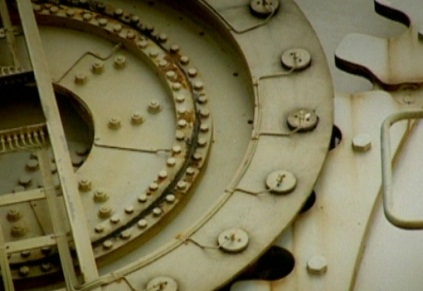 Technikwelten (5)Technikwelten (5)Technikwelten (5)SchiffshebewerkSchiffshebewerkSchiffshebewerkDieses Schiffshebewerk befindet sich in Schottland.             Zeichne in die Karte folgende fünf Städte ein:1 Aberdeen2 Dundee3 Edinburgh   	4 Falkirk			5 Glasgow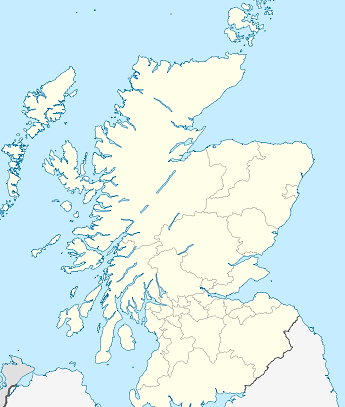 Wie funktioniert das Hebewerk? Ergänze den Text.              Ein 100 Meter langes Aquädukt verbindet den Kanal mit               dem Hebewerk, deren beiden Fördertröge bis zu 300 Ton-              nen tragen können. Durch die Drehbewegung der Arme               wechselt die Belastung aller Teile zwischen Zug- und               Druckspannung. Daher wurden alle Verbindungen vernie-              tet. Beim Einfahren in die Gondel passieren die Schiffe zwei               Tore. Das eine schliesst Wasser im Fördertrog ein, das               andere im Kanal. Damit die Tröge immer aufrecht bleiben,               dürfen sie sich nicht mit dem Hebewerk drehen. In entge-              gengesetzter Richtung laufen sie frei auf Schienen. Die               Anwendung des Archimedischen Prinzips hilft, Energie zu               sparen. Das hineinfahrende Schiff verdrängt das eigene                    Gewicht an Wasser. So bleibt das Gesamtgeweicht immer               gleich. 10 hydraulische Motoren bewegen die 1800 Tonnen               schwere Konstruktion. Dafür benötigen sie 18 kW. 